SCUOLA INFANZIA MATTEOTTIProgetto Accoglienzaa.s. 2019-2020La scuola dell'infanzia Matteotti, all'inizio di ogni anno scolastico, al fine di agevolare il rientro dei bambini già frequentanti e gli ambientamenti dei nuovi iscritti e delle loro Famiglie, elabora uno specifico Progetto Accoglienza, della durata massima di 2/3 settimane, che prevede orari di ingresso e di uscita differenziati in base all'età degli alunni e dell’anno di iscrizione. Il calendario del Progetto Accoglienza è il seguente:Il Dirigente ScolasticoProf. Alessandro Bussottifirma autografa sostituita a mezzo stampaai sensi dell’art.3 comma 2 del D.L.gs.39/1993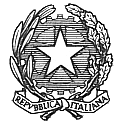 ISTITUTO COMPRENSIVO STATALE “A. POLIZIANO”Viale Morgagni n. 22 – 50134 FIRENZETel. 055/4360165 – FAX 055/433209 –C.M. FIIC85700L – C.F. 94202800481e-mail: fiic85700l@istruzione.itpec: fiic85700l@pec.istruzione.itsito http://www.icpoliziano.gov.it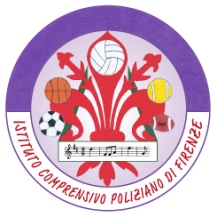 1° settimanadal 16/09 al 20/09/20194/5 anni: 8.30-9.00/12.15-12.303 anni: 10.00/12.15-12.302° settimana· dal 23/09 al 27/09/20194/5 anni: 8.30-9.00/14.00-14.153 anni: 8.30-9.00/12.00-12.303° settimanadal 30/09  al 04/10/20194/5 anni: 8.30-9.00/16.00-16.303 anni: 8.30-9.00/14.00-14.154° settimanadal 07/10/20193 anni 8.30-9.00/16.00-16.30